УПРАВЛЕНИЕ МОЛОДЕЖНОЙ ПОЛИТИКИ И РЕАЛИЗАЦИИ ПРОГРАММОБЩЕСТВЕННОГО РАЗВИТИЯ АЛТАЙСКОГО КРАЯПРИКАЗот 16 июля 2020 г. N 109ОБ ОБЩЕСТВЕННОМ СОВЕТЕ ПРИ УПРАВЛЕНИИ МОЛОДЕЖНОЙ ПОЛИТИКИИ РЕАЛИЗАЦИИ ПРОГРАММ ОБЩЕСТВЕННОГО РАЗВИТИЯ АЛТАЙСКОГО КРАЯВ целях реализации постановления Правительства Алтайского края от 12.07.2019 N 259 "О создании общественных советов при органах исполнительной власти Алтайского края" приказываю:1. Создать общественный совет при управлении молодежной политики и реализации программ общественного развития Алтайского края.2. Утвердить прилагаемое положение об общественном совете при управлении молодежной политики и реализации программ общественного развития Алтайского края.3. Контроль за исполнением настоящего приказа оставляю за собой.Заместитель начальника управленияИ.С.РЫБИНАПриложениек Приказууправления молодежнойполитики и реализации программобщественного развитияАлтайского краяот 16 июля 2020 г. N 109ПОЛОЖЕНИЕОБ ОБЩЕСТВЕННОМ СОВЕТЕ ПРИ УПРАВЛЕНИИ МОЛОДЕЖНОЙ ПОЛИТИКИИ РЕАЛИЗАЦИИ ПРОГРАММ ОБЩЕСТВЕННОГО РАЗВИТИЯ АЛТАЙСКОГО КРАЯ1. Общие положения1.1. Общественный совет (далее - "Совет") при управлении молодежной политики и реализации программ общественного развития Алтайского края (далее - "управление") является консультативно-совещательным органом.1.2. Совет создается с целью проведения общественной экспертизы нормативных правовых актов, общественного контроля за деятельностью управления, наиболее эффективного взаимодействия управления с Общественной палатой Алтайского края, некоммерческими организациями, представителями институтов гражданского общества при реализации полномочий, отнесенных к ведению управления, содействия учету прав и законных интересов общественных объединений, правозащитных, религиозных и иных организаций при общественной оценке деятельности управления.1.3. Положение о Совете утверждается нормативным правовым актом управления.1.4. Формирование Совета осуществляется в соответствии с Порядком создания общественных советов при органах исполнительной власти Алтайского края, утвержденным постановлением Правительства Алтайского края.1.5. Правовую основу деятельности Совета составляют Конституция Российской Федерации, федеральные законы, правовые акты Президента Российской Федерации и Правительства Российской Федерации, Устав (Основной Закон) Алтайского края, законы Алтайского края и иные нормативные правовые акты, а также настоящее Положение.2. Задачи и функции Совета2.1. Основными задачами Совета являются:2.1.1. развитие взаимодействия управления с общественными объединениями, научными учреждениями и иными некоммерческими организациями и использование их потенциала для повышения эффективности реализации управлением полномочий, отнесенных к его ведению;2.1.2. участие в рассмотрении вопросов, относящихся к сфере деятельности управления, вызвавших повышенный общественный резонанс, и выработка предложений по их решению.2.2. Основные функции Совета:2.2.1. проведение общественных экспертиз проектов нормативных правовых актов, перечень которых утвержден правовыми актами Губернатора Алтайского края, Правительства Алтайского края и управления, в сфере деятельности управления с вынесением заключений;2.2.2. рассмотрение вопросов, связанных с разработкой стандартов предоставления государственных услуг и осуществлением контроля за их исполнением;2.2.3. сбор и анализ объективной информации о проблемах в сфере деятельности управления. Выявление на основе проведенного анализа положительного и отрицательного опыта работы в данном направлении. Подготовка предложений по решению указанных проблем;2.2.4. рассмотрение поступивших гражданских инициатив, направленных на реализацию функций управления;2.2.5. подготовка предложений по совершенствованию законодательства Алтайского края, а также выработка иных мер по регулированию процессов в соответствующей сфере деятельности;2.2.6. взаимодействие со средствами массовой информации по освещению вопросов, обсуждаемых на заседаниях Совета;2.2.7. осуществление общественного контроля в формах, указанных в Федеральном законе от 21.07.2014 N 212-ФЗ "Об основах общественного контроля в Российской Федерации".3. Организация деятельности Совета3.1. Совет осуществляет свою деятельность в соответствии с утвержденным на его заседании планом работы, который в дальнейшем направляется начальнику управления для сведения.3.2. Основной формой деятельности Совета являются очные заседания, которые проводятся по мере необходимости, но не реже одного раза в полугодие. Члены Совета могут участвовать в заседаниях посредством видеоконференцсвязи (при наличии технической возможности). Заседания считаются правомочными при присутствии на них более половины членов Совета (лично либо посредством видеоконференцсвязи).(п. 3.2 в ред. Приказа управления молодежной политики и реализации программ общественного развития Алтайского края от 07.06.2022 N 49/О/118)3.3. Председатель Совета, заместитель председателя Совета и секретарь Совета избираются на первом заседании.3.4. Председатель Совета:3.4.1. определяет приоритетные направления деятельности Совета, организует его работу и председательствует на заседаниях;3.4.2. вносит на утверждение Совета планы работы, формирует повестку заседания Совета, состав экспертов и иных лиц, приглашаемых на заседания;3.4.3. координирует деятельность Совета;3.4.4. взаимодействует с начальником управления по вопросам реализации решений Совета, изменению его состава;3.4.5. подписывает протоколы заседаний и другие документы Совета;3.4.6. представляет Совет в органах государственной власти, органах местного самоуправления, общественных объединениях и организациях.3.5. В отсутствие председателя Совета его функции выполняет заместитель.3.6. Секретарь Совета:3.6.1. организует текущую деятельность Совета;3.6.2. информирует членов Совета о времени, месте и повестке дня его заседания, а также об утвержденных планах работы;3.6.3. обеспечивает во взаимодействии с членами Совета подготовку информационно-аналитических материалов к заседанию по вопросам, включенным в повестку дня;3.6.4. организует делопроизводство.3.7. Члены Совета имеют право:3.7.1. вносить предложения относительно формирования планов работы Совета и повестки дня его заседания;3.7.2. знакомиться с документами и материалами по проблемам, вынесенным на обсуждение Совета;3.7.3. предлагать кандидатуры представителей органов государственной власти Алтайского края, органов местного самоуправления, институтов гражданского общества, научного сообщества, экспертов для участия в заседаниях Совета;3.7.4. возглавлять и входить в состав рабочих и экспертных групп, формируемых Советом.3.8. Члены Совета обязаны принимать участие в заседаниях лично, не передавая свои полномочия другим лицам.3.9. Решения Совета принимаются открытым голосованием простым большинством голосов его членов, присутствующих на заседании. При равенстве голосов решающим является голос председательствующего.Решения Совета принимаются в форме заключений, предложений и обращений, носят рекомендательный характер и отражаются в протоколах заседаний, которые подписывают председатель Совета и секретарь Совета.Копии протоколов представляются начальнику управления.3.10. По запросам Совета управление в 20-дневный срок представляет Совету необходимые для исполнения полномочий сведения, за исключением сведений, составляющих государственную и иную охраняемую законом тайну.3.11. Организационно-техническое обеспечение деятельности Совета, включая проведение его заседаний, осуществляет сектор связи с общественностью и поддержки молодежных инициатив отдела молодежных проектов и региональных программ управления и специалист, в должностные обязанности которого входит обеспечение взаимодействия с Советом.3.12. На официальном сайте управления создается специальный раздел "Общественный совет". В указанном разделе подлежит обязательному размещению следующая информация: положение о Совете, его состав, анонсирование даты проведения заседаний, повестки дней заседаний Совета, протоколы заседаний (не позднее 10 рабочих дней со дня проведения заседания), другая информация о сфере деятельности Совета.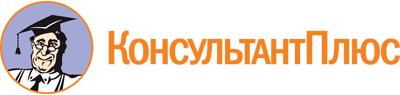 Приказ Управления молодежной политики и реализации программ общественного развития Алтайского края от 16.07.2020 N 109
(ред. от 07.06.2022)
"Об общественном совете при управлении молодежной политики и реализации программ общественного развития Алтайского края"Документ предоставлен КонсультантПлюс

www.consultant.ru

Дата сохранения: 02.12.2022
 Список изменяющих документов(в ред. Приказа управления молодежной политики и реализации программобщественного развития Алтайского края от 07.06.2022 N 49/О/118)Список изменяющих документов(в ред. Приказа управления молодежной политики и реализации программобщественного развития Алтайского края от 07.06.2022 N 49/О/118)